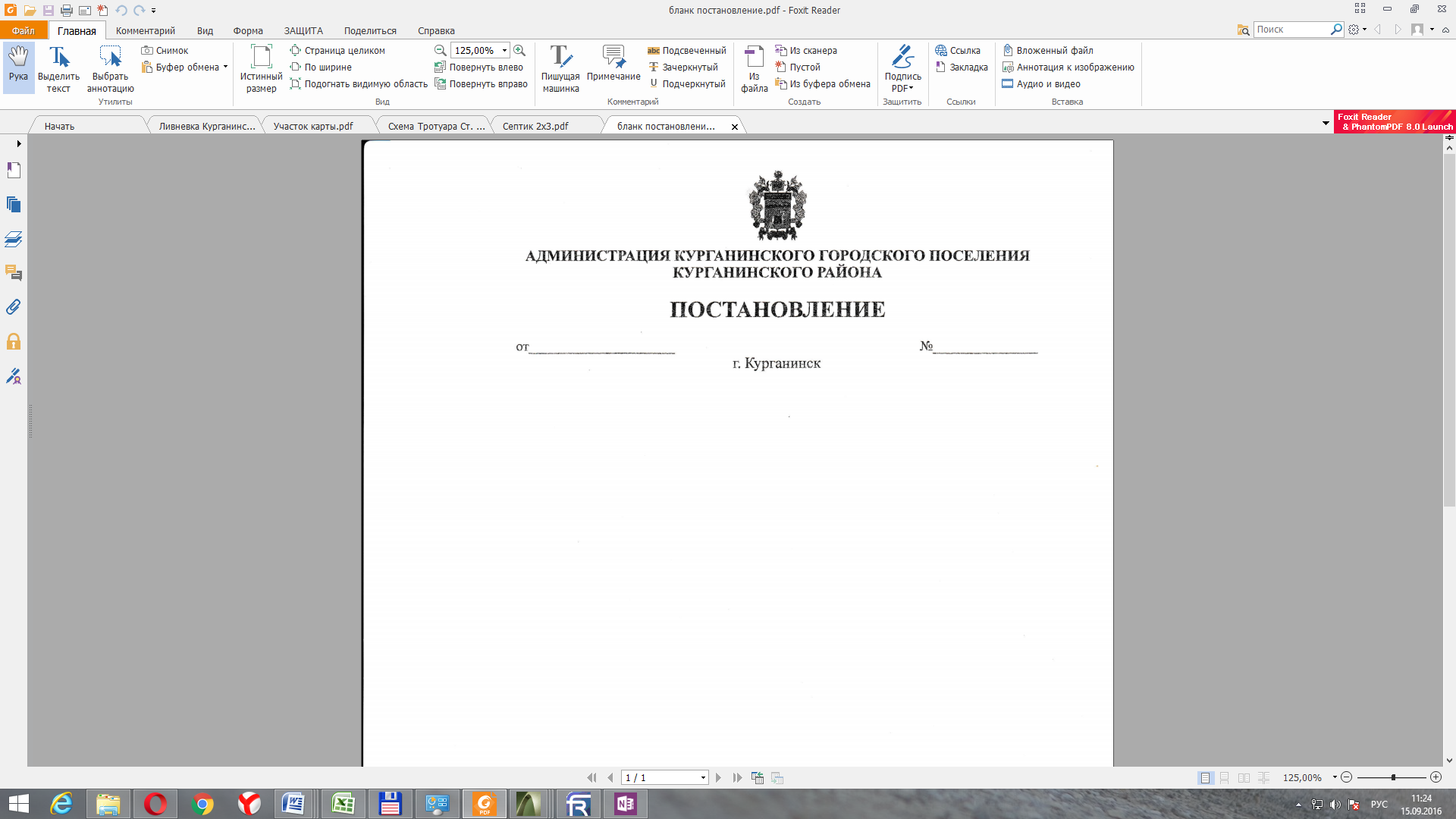 	03.08.2018				697О внесении изменений в постановление администрацииКурганинского городского поселения Курганинскогорайона от 12 октября 2017 года № 1047«Об утверждениимуниципальной программы Курганинского городского поселенияКурганинского района «Молодежь Курганинского городского поселения Курганинского района на 2018-2020 годы»В соответствии со статьей 179 Бюджетного кодекса Российской Федерации, постановлением администрации Курганинского городского поселения Курганинского района от 7 июля 2014 года № 401 «Об утверждении Порядка принятия решения о разработке, формировании, реализации и оценки эффективности реализации муниципальных программ Курганинского городского поселения Курганинского района», решением Совета Курганинского городского поселения Курганинского района от 28 июня      2018 года № 269 «О внесении изменений в решение Совета Курганинского городского поселения Курганинского района от 23 ноября 2017 года № 219    «О бюджете Курганинского городского поселения Курганинского района        на 2018 год» п о с т а н о в л я ю:1.0Внести изменения в постановление администрации Курганинского городского поселения Курганинского района от 12 октября 2017 года № 1047 «Об утверждении муниципальной программы Курганинского городского поселения Курганинского района «Молодежь Курганинского городского поселения Курганинского района на 2018-2020 годы», изложив приложение к нему в новой редакции (прилагается).2.0Признать утратившим силу постановление администрации Курганинского городского поселения Курганинского района от 29 декабря    2017 года № 1364 «О внесении изменений в постановление администрации Курганинского городского поселения Курганинского района от 12 октября  2017 года № 1047 «Об утверждении муниципальной программы Курганинского городского поселения Курганинского района «Молодежь Курганинского городского поселения Курганинского района на 2018-2020 годы».3.0Общему отделу администрации Курганинского городского поселения Курганинского района (Сидненко) опубликовать настоящее постановление на официальном Интернет-сайте администрации Курганинского городского поселения Курганинского района.4.0Контроль за выполнением настоящего постановления оставляю за собой.5.0Настоящее постановление вступает в силу со дня его подписания.	Исполняющий обязанностиглавы Курганинского городского поселенияКурганинского района								 А.И. Алексеев                                                      ПРИЛОЖЕНИЕ                                                      к постановлению администрации                                                     Курганинского городского поселения                                                         Курганинского района                                                        от  03.08.2018  № 697                                                     «ПРИЛОЖЕНИЕ                                                      УТВЕРЖДЕНА	                                                    постановлением администрации                                                              Курганинского городского поселения                                                               Курганинского района                                                               от 03.08.2018  г. № 697                                                               (в редакции постановления администрации                                                            Курганинского городского поселения                                                              Курганинского района                                                                               от 03.08.2018   № 697МУНИЦИПАЛЬНАЯ ПРОГРАММАКурганинского городского поселения Курганинского района  «Молодежь Курганинского городского поселения Курганинского района на 2018-2020 годы»ПАСПОРТмуниципальной программы Курганинского городского поселения Курганинского района «Молодежь Курганинского городского поселения Курганинского района на 2018-2020 годы»
1. Характеристика текущего состояния и прогноз развития соответствующей сферы реализации муниципальной программы Одной из главных характеристик развития мировой цивилизации в целом на рубеже второго и третьего тысячелетий является возрастание роли Человека во всех сферах жизни. Это выражается прежде всего в том, что накопление общественного богатства сегодня уже происходит не только в капитале, а по преимуществу в человеке. Таков императив научно-технической революции и современной экономики, обозначившийся еще в начале XX века. Не земля, не машины и оборудование, а человек - работник - вот главный капитал, ресурс и, значит, главное поле современных инвестиций. Не компьютер, лазер, не техника и экономика, а человек, создающий компьютеры и лазеры, всю экономику и технику - вот подлинный двигатель прогресса нашей эпохи. Общество, вкладывающее деньги в молодежь (в ее обучение, воспитание, быт, культуру, здоровье), инвестирует свой прогресс.Определенное осознание этого мировым сообществом уже произошло. Международная комиссия по гуманитарным вопросам ООН среди факторов перемен, наряду с новыми государствами, общественными движениями, современной технологией, транснациональной кооперацией в качестве реальной и значительной силы перемен определяет молодежь. В документах ООН отмечается, что по мере роста численности молодежи она становится наиболее мощным фактором в формировании общества.В связи с необходимостью укрепления роли молодежи в становлении и развитии современного общества на федеральном уровне была принята Стратегия государственной молодежной политики в Российской Федерации (утверждена распоряжением Правительства Российской Федерации                                                       от 18 декабря 2006 года N 1760-р).Современная государственная молодежная политика представляет собой совокупность приоритетов и мер, направленных на создание условий и возможностей для успешной социализации, и эффективной самореализации молодежи, для развития ее потенциала в интересах общества и государства, следовательно, на социально-экономическое и культурное развитие нашей страны, обеспечение ее конкурентоспособности и укрепление национальной безопасности.Система мер муниципальной молодежной политики в Курганинском городском поселении Курганинского района обусловлена следующими существенными факторами:особенностями целевой группы;задачами социально-экономического развития поселения.Во-первых, молодежь - целевая группа муниципальной программы - довольно неоднородный объект управления. Молодежью считаются люди в возрасте от 14 до 30 лет, в указанную целевую группу входят такие разнообразные социогруппы, как молодые специалисты, школьники, неформальная молодежь, молодые предприниматели.Во-вторых, молодежь - специфическая целевая группа, одновременно сильная и слабая. Преимущество молодежи заключается в том, что она обладает наиболее высоким относительно других возрастных групп инновационным потенциалом. Действительно, люди данной возрастной категории уже получили многие знания и навыки, но еще не утратили привычку учиться, осваивать новые сферы деятельности. С другой стороны, и это слабая сторона молодежи, именно в этом возрасте жизненные ориентиры, в соответствии с которыми инновационный потенциал будет реализовываться, еще неустойчивы, они только формируются и корректируются. Поэтому для молодежи важна поддержка со стороны людей, обладающих жизненным опытом, что позволяет адаптировать интересы молодого человека к вероятным вызовам дальнейшей профессиональной жизни, сориентировать пока неявно выраженные жизненные приоритеты.Третья особенность молодежи связана с изменением жизненного уклада семьи и выстраиванием социально-экономических отношений в обществе. В условиях отсутствия устоявшихся моделей поведения произошла дифференциация, выделились прямо противоположные жизненные стратегии. У многих молодых людей сформировалась привычка к патернализму, проявление которой - социальный паразитизм, инфантильность. В результате молодые люди оказываются не готовы к самостоятельной предпринимательской деятельности, принятию решений, управлению своими расходами. С другой стороны, поведение значительного количества молодых людей отличается самостоятельностью, ответственностью. Эта группа проявляет заинтересованность в получении качественного образования, определяющего дальнейшее трудоустройство и карьеру.В современном российском обществе, когда для большинства граждан приоритетами стало накопление материальных благ, семья перестала полноценно выполнять воспитательные функции, что привело к формированию у молодежи неопределенных стереотипов, отсутствию выраженной жизненной стратегии. Одним из проявлений данной проблемы является социальное и культурное обособление молодежи. В совокупности с естественными протестными настроениями, юношеским максимализмом, потребностью выделиться при самоидентификации это может привести не только к утрате молодым человеком потенциала инновационного развития, но и к преобладанию негативных жизненных стратегий и склонности к девиантному поведению (преступность, алкоголизм и наркомания, самоубийства, проституция).На территории поселения проживают представители более 50 национальности. В условиях глобализации усилился приток мигрантов, как русских, так и других национальностей. В данных условиях молодежь призвана выступать проводником идеологии толерантности, развития российской культуры и укрепления межнациональных отношений.В связи со стремительным старением населения и неблагоприятными демографическими тенденциями сегодняшние 14 - 30-летние жители поселения станут в ближайшие годы основным трудовым ресурсом, который позволит решать приоритетные задачи социально-экономического развития поселения, а их трудовая деятельность станет основным источником средств для социального обеспечения детей, инвалидов и людей старшего поколения.От позиции молодежи в общественно-политической жизни поселения, ее уверенности в завтрашнем дне и активности будет зависеть достижение приоритетных задач социально-экономического развития поселения, в этой связи разработка и принятие муниципальной программы "Молодежь Курганинского городского поселения Курганинского района " в полной мере соответствует приоритетным целям и задачам социально-экономического развития городского поселения.Выбор программно-целевого метода решения проблемы позволяет рассматривать саму молодежь в качестве целевой группы муниципальной программы "Молодежь Курганинского городского поселения Курганинского района". Таким образом, молодежь, выступая в качестве субъекта муниципальной программы, становится также и активным ее участником на всех этапах реализации.Применение программно-целевого метода в решении ключевой проблемы позволит:обеспечить адресность, последовательность, преемственность и контроль инвестирования бюджетных средств в молодежную сферу;решать актуальные проблемы молодежи при ее активном участии;установить конкретные показатели, достигаемые на различных этапах реализации муниципальной программы, и осуществлять контроль их достижения.Таким образом, будут созданы эффективные условия для решения актуальных проблем, стоящих перед администрацией Курганинского городского поселения в сфере муниципальной молодежной политики, что в конечном итоге позволит обеспечить максимальный вклад молодежи в социально-экономическое развитие поселения.Реализация направлений муниципальной программы, затрагивающих все сферы молодежной политики поселения, предусматривает создание механизмов реализации муниципальной молодежной политики. Данное решение проблемы возможно только при использовании программно-целевого метода.Программно-целевой метод решения поставленных задач позволит повысить эффективность реализации всех мероприятий муниципальной программы на различных этапах ее реализации и сопоставить направляемые ресурсы с достигнутыми результатами.Использование программно-целевого метода направлено на создание условий для эффективного управления требуемыми муниципальной программой ресурсами, сочетание комплексного подхода и рационального расходования бюджетных средств.2. Цели, задачи и целевые показатели, сроки и этапы реализации муниципальной программыЦелью муниципальной программы является развитие и реализация потенциала молодежи в интересах Курганинского городского поселения Курганинского районаДля достижения цели муниципальной программы необходимо будет реализовывать задачи:гражданское и патриотическое воспитание, творческое, интеллектуальное и духовно-нравственное развитие молодежи Кубани;профилактика безнадзорности в молодежной среде;формирование здорового образа жизни молодежи поселения;социальное обслуживание молодежи, содействие экономической самостоятельности молодых граждан, вовлечение молодежи в предпринимательскую деятельность, организация трудового воспитания, профессионального самоопределения и занятости молодежи;муниципальная поддержка инновационной деятельности, инновационных, новаторских проектов, инновационных, новаторских идей молодежи;организационное и методическое обеспечение реализации молодежной политики информационное обеспечение реализации муниципальной молодежной политики.Реализацию муниципальной программы предполагается осуществить в период с 2017 по 2019 годы. Цели, задачи и характеризующие их целевые показатели муниципальной программы приведены в Приложении 1 к муниципальной программе.3. Перечень основных мероприятий муниципальной программыПеречень основных мероприятий муниципальной программы, объемы и источники их финансирования приведены в Приложении 2 к муниципальной программе.4. Обоснование ресурсного обеспечения муниципальной программыФинансирование мероприятий муниципальной программы предполагается осуществлять за счет средств бюджета Курганинского городского поселения Курганинского района, а также за счет внебюджетных финансовых средств, привлеченных в установленном порядке.Объем финансирования муниципальной программы из средств бюджета поселения составит всего на 2018- 2020 годы – 6661,7 тыс. рублей, в том числе:2018 год – 2297,7 тыс. рублей;2019 год – 2182,0 тыс. рублей;2020 год – 2182,0 тыс. рублей.Объем финансирования мероприятий на 2018 - 2020 годы определен исходя из затрат на реализацию аналогичных мероприятий, реализуемых в Курганинском городском поселении в 2017 году.Средства краевого бюджета, направляемые на финансирование мероприятий муниципальной программы, подлежат ежегодному уточнению при уточнении бюджета на соответствующий финансовый год.5.Методика оценки эффективности реализации муниципальной программы и контроль за ее исполнением	Методика оценки эффективности реализации муниципальной программы основывается на принципе сопоставления фактически достигнутых значений целевых показателей с их плановыми значениями по результатам отчетного года. Оценка эффективности реализации муниципальной программы осуществляется на основе сопоставления фактически достигнутых значений целевых показателей с их плановыми значениями по результатам отчетного года.Координатором муниципальной программы является общий отдел администрации Курганинского городского поселения. Контроль за исполнением программы осуществляет администрация Курганинского городского поселения. 6. Механизм реализации муниципальной программы и контроль за ее исполнениемТекущее управление муниципальной программой осуществляет координатор муниципальной программы – администрация Курганинского городского поселения Курганинского района (общий отдел):обеспечивает разработку муниципальной программы;формирует структуру муниципальной программы и перечень иных исполнителей отдельных мероприятий муниципальной программы;организует реализацию муниципальной программы, координацию деятельности иных исполнителей отдельных мероприятий муниципальной программы;принимает решение о внесении в установленном порядке изменений в муниципальную программу и несет ответственность за достижение целевых показателей муниципальной программы;осуществляет мониторинг и анализ отчетов иных исполнителей отдельных мероприятий государственной программы;представляет в отдел экономического развития поселения сведения, необходимые для проведения мониторинга реализации муниципальной программы;проводит оценку эффективности муниципальной программы;готовит годовой отчет о ходе реализации муниципальной программы;организует информационную и разъяснительную работу, направленную на освещение целей и задач муниципальной программы;размещает информацию о ходе реализации и достигнутых результатах муниципальной программы на официальном сайте в сети "Интернет";осуществляет иные полномочия, установленные муниципальной программой;организует нормативно-правовое и методическое обеспечение реализации муниципальной программы;осуществляет подготовку предложений по объемам и источникам средств реализации муниципальной программы;разрабатывает и утверждает сетевые планы-графики реализации мероприятий муниципальной программы, осуществляет контроль за их выполнением;ежегодно, до 1 марта года, следующего за отчетным, направляет в отдел экономического развития поселения доклад о ходе выполнения программных мероприятий и об эффективности использования финансовых средств;по результатам выполнения муниципальной программы подготавливает и представляет доклад о результатах выполнения государственной программы за истекший год и весь период реализации муниципальной программы, включая оценку достижения утвержденных целевых индикаторов и показателей;несет ответственность за нецелевое использование бюджетных средств муниципальной программы.В реализации муниципальной программы принимает участие муниципальное казенное учреждение «Молодежный центр «Полет», подведомственный администрации Курганинского городского поселения Курганинского района.Финансирование муниципальному казенному учреждению «Молодежный центр «Полет» предоставляется из бюджета Курганинского городского поселения Курганинского района для финансового обеспечения реализации муниципальной молодежной политики в поселении в целях:гражданского и патриотического воспитания, творческого, интеллектуального и духовно-нравственного развития молодежи Кубани;формирования здорового образа жизни молодежи Краснодарского края;социального обслуживания молодежи, содействия экономической самостоятельности молодых граждан, вовлечения молодежи в предпринимательскую деятельность, организации трудового воспитания, профессионального самоопределения и занятости молодежи;информационного обеспечения реализации государственной молодежной политики.Условиями предоставления финансирования является целевое направление использования бюджетных средств.Объем финансирования муниципальному казенному учреждению «Молодежный центр «Полет» на реализацию государственной молодежной политики в Курганинском городском поселении Курганинского района определяется администрацией поселения в пределах лимитов бюджетных обязательств и бюджетных ассигнований, предусмотренных в бюджете поселения на соответствующий финансовый год.Финансирование, предоставленное муниципальному казенному учреждению «Молодежный центр «Полет» в текущем финансовом году, должно быть использовано им по целевому назначению до 31 декабря текущего финансового года.На основании соглашений финансирование на временное трудоустройство несовершеннолетних предоставляются в необходимых объемах на текущий период учреждениям, с которыми заключены договоры о предоставлении временных рабочих мест несовершеннолетним, проживающим на территории Курганинского городского поселения.Контроль за исполнением программы осуществляет администрация Курганинского городского поселения. ПРИЛОЖЕНИЕ № 1к муниципальной программеКурганинского городского поселенияКурганинского района«Молодежь Курганинского городскогопоселения Курганинского районана 2018-2020 годы»ЦЕЛИ, ЗАДАЧИ И ЦЕЛЕВЫЕ ПОКАЗАТЕЛИ МУНИЦИПАЛЬНОЙ ПРОГРАММЫ«Молодежь Курганинского городского поселения Курганинского района на 2018-2020 годы»Начальник общего отдела администрацииКурганинского городского поселения Курганинского района                                                                                 Т.А. Сидненко					ПРИЛОЖЕНИЕ № 2к муниципальной программеКурганинского городского поселенияКурганинского района                                                                                                                     «Молодежь Курганинского городского поселенияКурганинского районана 2018-2020 годы»Перечень основных мероприятий муниципальной программы«Молодежь Курганинского городского поселения Курганинского района на 2018-2020 годы»Начальник общего отдела администрацииКурганинского городского поселения Курганинского района                                                                                 Т.А. СидненкоКоординатор муниципальной программыадминистрация Курганинского городского поселения Курганинского района (общий отдел)Подпрограммы муниципальной программыне предусмотреныВедомственные целевые программыне предусмотреныЦель муниципальной программыразвитие и реализация потенциала молодежи в интересах Курганинского городского поселенияЗадачи муниципальной программыгражданское и патриотическое воспитание, творческое, интеллектуальное и духовно-нравственное развитие молодежи поселения, профилактика безнадзорности в молодежной средеформирование здорового образа жизни молодежи поселения, социальное обслуживание молодежи, содействие экономической самостоятельности молодых граждан, организация трудового воспитания и занятости молодежиинформационное обеспечение реализации молодежной политикимуниципальная поддержка инновационной деятельности, инновационных новаторских проектов, инновационных, новаторских идей молодежиПеречень целевых показателей муниципальной программычисло молодых людей, участвующих в культурно-досуговых мероприятиях; число молодых людей, вовлеченных в молодежные советы при главе поселения;число молодых людей, участвующих в волонтерском движении;количество творческих и интеллектуальных клубов (центров, учреждений), осуществляющих деятельность по повышению творческого и интеллектуального развития молодых граждан;число молодых людей, участвующих в мероприятиях творческой и интеллектуальной направленности;количество комплексных молодежных центров;число молодых людей, вовлеченных в деятельность молодежных центров; количество подростково-молодежных дворовых площадок по месту жительства; число молодых людей, вовлеченных в деятельность подростково-молодежных дворовых площадок по месту жительства; количество подростково-молодежных клубов по месту жительства; число молодых людей, вовлеченных в деятельность подростково-молодежных клубов по месту жительства;число подростков «группы социального риска», вовлеченных в деятельность подростково-молодежных клубов по месту жительства;число подростков «группы социального риска», вовлеченных в деятельность подростково-молодежных дворовых площадок по месту жительства;число подростков «группы социального риска», вовлеченных в организацию временной занятости;число трудоустроенных молодых граждан;число координаторов работы с молодежью в поселенииЭтапы и сроки реализации муниципальной программы2018 - 2020 годыОбъемы бюджетных ассигнований муниципальной программыобщий объем финансирования Программы из средств бюджета поселения всего 6661,7 тыс. рублей, в том числе по годам:2018 год – 2297,7 тыс. рублей;2019 год – 2182,0 тыс. рублей;2020 год – 2182,0 тыс. рублей.Источник финансирования – средства бюджета Курганинского городского поселения Контроль за выполнением муниципальной программыконтроль осуществляет администрация Курганинского городского поселенияНачальник общего отдела администрацииКурганинского городского поселения Курганинского районаТ.А. Сидненко№ п/пНаименование целевого показателяЕдиница измеренияСтатус*Значение показателейЗначение показателейЗначение показателейЗначение показателейЗначение показателей№ п/пНаименование целевого показателяЕдиница измеренияСтатус*2018 год2019 год2020 год№ год реализации1234567891.Муниципальная программа «Молодежь Курганинского городского поселения Курганинского района на 2018-2020 годы»Муниципальная программа «Молодежь Курганинского городского поселения Курганинского района на 2018-2020 годы»Муниципальная программа «Молодежь Курганинского городского поселения Курганинского района на 2018-2020 годы»Муниципальная программа «Молодежь Курганинского городского поселения Курганинского района на 2018-2020 годы»Муниципальная программа «Молодежь Курганинского городского поселения Курганинского района на 2018-2020 годы»Муниципальная программа «Молодежь Курганинского городского поселения Курганинского района на 2018-2020 годы»Муниципальная программа «Молодежь Курганинского городского поселения Курганинского района на 2018-2020 годы»Муниципальная программа «Молодежь Курганинского городского поселения Курганинского района на 2018-2020 годы»Цель: развитие и реализация потенциала молодежи в интересах Курганинского городского поселенияЦель: развитие и реализация потенциала молодежи в интересах Курганинского городского поселенияЦель: развитие и реализация потенциала молодежи в интересах Курганинского городского поселенияЦель: развитие и реализация потенциала молодежи в интересах Курганинского городского поселенияЦель: развитие и реализация потенциала молодежи в интересах Курганинского городского поселенияЦель: развитие и реализация потенциала молодежи в интересах Курганинского городского поселенияЦель: развитие и реализация потенциала молодежи в интересах Курганинского городского поселенияЦель: развитие и реализация потенциала молодежи в интересах Курганинского городского поселенияЗадача: гражданское и патриотическое воспитание, творческое, интеллектуальное и духовно-нравственное развитие молодежи поселения, профилактика безнадзорности в молодежной средеформирование здорового образа жизни молодежи поселения, социальное обслуживание молодежи, содействие экономической самостоятельности молодых граждан, организация трудового воспитания и занятости молодежиинформационное обеспечение реализации молодежной политикимуниципальная поддержка инновационной деятельности, инновационных новаторских проектов, инновационных, новаторских идей молодежиЗадача: гражданское и патриотическое воспитание, творческое, интеллектуальное и духовно-нравственное развитие молодежи поселения, профилактика безнадзорности в молодежной средеформирование здорового образа жизни молодежи поселения, социальное обслуживание молодежи, содействие экономической самостоятельности молодых граждан, организация трудового воспитания и занятости молодежиинформационное обеспечение реализации молодежной политикимуниципальная поддержка инновационной деятельности, инновационных новаторских проектов, инновационных, новаторских идей молодежиЗадача: гражданское и патриотическое воспитание, творческое, интеллектуальное и духовно-нравственное развитие молодежи поселения, профилактика безнадзорности в молодежной средеформирование здорового образа жизни молодежи поселения, социальное обслуживание молодежи, содействие экономической самостоятельности молодых граждан, организация трудового воспитания и занятости молодежиинформационное обеспечение реализации молодежной политикимуниципальная поддержка инновационной деятельности, инновационных новаторских проектов, инновационных, новаторских идей молодежиЗадача: гражданское и патриотическое воспитание, творческое, интеллектуальное и духовно-нравственное развитие молодежи поселения, профилактика безнадзорности в молодежной средеформирование здорового образа жизни молодежи поселения, социальное обслуживание молодежи, содействие экономической самостоятельности молодых граждан, организация трудового воспитания и занятости молодежиинформационное обеспечение реализации молодежной политикимуниципальная поддержка инновационной деятельности, инновационных новаторских проектов, инновационных, новаторских идей молодежиЗадача: гражданское и патриотическое воспитание, творческое, интеллектуальное и духовно-нравственное развитие молодежи поселения, профилактика безнадзорности в молодежной средеформирование здорового образа жизни молодежи поселения, социальное обслуживание молодежи, содействие экономической самостоятельности молодых граждан, организация трудового воспитания и занятости молодежиинформационное обеспечение реализации молодежной политикимуниципальная поддержка инновационной деятельности, инновационных новаторских проектов, инновационных, новаторских идей молодежиЗадача: гражданское и патриотическое воспитание, творческое, интеллектуальное и духовно-нравственное развитие молодежи поселения, профилактика безнадзорности в молодежной средеформирование здорового образа жизни молодежи поселения, социальное обслуживание молодежи, содействие экономической самостоятельности молодых граждан, организация трудового воспитания и занятости молодежиинформационное обеспечение реализации молодежной политикимуниципальная поддержка инновационной деятельности, инновационных новаторских проектов, инновационных, новаторских идей молодежиЗадача: гражданское и патриотическое воспитание, творческое, интеллектуальное и духовно-нравственное развитие молодежи поселения, профилактика безнадзорности в молодежной средеформирование здорового образа жизни молодежи поселения, социальное обслуживание молодежи, содействие экономической самостоятельности молодых граждан, организация трудового воспитания и занятости молодежиинформационное обеспечение реализации молодежной политикимуниципальная поддержка инновационной деятельности, инновационных новаторских проектов, инновационных, новаторских идей молодежиЗадача: гражданское и патриотическое воспитание, творческое, интеллектуальное и духовно-нравственное развитие молодежи поселения, профилактика безнадзорности в молодежной средеформирование здорового образа жизни молодежи поселения, социальное обслуживание молодежи, содействие экономической самостоятельности молодых граждан, организация трудового воспитания и занятости молодежиинформационное обеспечение реализации молодежной политикимуниципальная поддержка инновационной деятельности, инновационных новаторских проектов, инновационных, новаторских идей молодежи1.1Целевой показатель: Число молодых людей, участвующих в культурно-досуговых мероприятиях Тыс.чел10,011,012,12018-20201.2Целевой показатель: Число молодых людей, вовлеченных в молодежный совет при главе поселенияЧел.1120302018-20201.3Целевой показатель: Число волонтеров в поселении Чел.2613003202018-20201.4Целевой показатель: Количество творческих и интеллектуальных клубов (центров, учреждений), осуществляющих деятельность по повышению творческого и интеллектуального развития молодых граждан Ед.4442018-20201.5Целевой показатель: Число молодых людей, участвующих в мероприятиях творческой и интеллектуальной направленности Чел.6006206302018-20201.6Целевой показатель: Количество комплексных молодежных центров Ед.2222018-20201.7Целевой показатель: Число молодых людей, вовлеченных в деятельность молодежных центровЧел.5006007002018-20201.8Целевой показатель: Количество подростково-молодежных дворовых площадок по месту жительстваЕд.7772018-20201.9Целевой показатель: Число молодых людей, вовлеченных в деятельность подростково-молодежных дворовых площадок по месту жительстваЧел.2452703002018-20201.10Целевой показатель: Количество подростково-молодежных клубов по месту жительстваЕд.3332018-20201.11Целевой показатель: Число молодых людей, вовлеченных в деятельность подростково-молодежных клубов по месту жительстваЧел.751001152018-20201.12Целевой показатель: Число подростков "группы социального риска", вовлеченных в деятельность подростково-молодежных клубов по месту жительстваЧел.8882018-20201.13Целевой показатель: Число подростков "группы социального риска", вовлеченных в деятельность подростково-молодежных дворовых площадок по месту жительстваЧел.8882018-20201.14Целевой показатель: Число подростков "группы социального риска", вовлеченных в организацию временной занятостиЧел.9992018-20201.15Целевой показатель: Число трудоустроенных молодых гражданЧел.2042202502018-20201.16Целевой показатель: Число координаторов работы с молодежью в поселенииЧел.4442018-2020Nп/пНаименование мероприятияИсточник финансированияОбъем финансирования, всего (тыс.руб.)В том числеВ том числеВ том числеНепосредственный результат реализации мероприятияОтветственный за выполнение мероприятияNп/пНаименование мероприятияИсточник финансированияОбъем финансирования, всего (тыс.руб.)2018год2019год2020годНепосредственный результат реализации мероприятияОтветственный за выполнение мероприятия1234567891Финансовое обеспечение деятельности муниципального казенного учреждения «Молодежный центр «Полет» Средства бюджета Курганинского городского поселения5461,71897,71782,01782,0Обеспечение деятельности муниципального казенного учреждения Молодежный центр «Полет»Муниципальное казенное учреждение Молодежный центр «Полет» 2Организация временного трудоустройства несовершеннолетних граждан Средства бюджета Курганинского городского поселения, предусмотренные на финансирование мероприятий программы в рамках полномочий1200,0400,0400,0400,0Организация занятости несовершеннолетних на период летних каникулАдминистрация Курганинского городского поселения и подведомственные учреждения123456789Итого6661,72297,72182,02182,0